List of Supplementary Materials:Figures S1 to S3Tables S1 to S3Data S1eFigure 1. Correlation matrix for outcome and exposure variables; 3107 counties, 2000-2014 (n = 46,605). Key and legend presented on next page. eFigure 1. Key.eFigure 1. Legend.eFigure 2. Scatter plot comparing the observed firearm homicides rate per 100,000 population in 1999 to model predicted firearm homicide rate for 1999, based on parameter estimates derived from Model 2 using 2000-2014 data; US counties.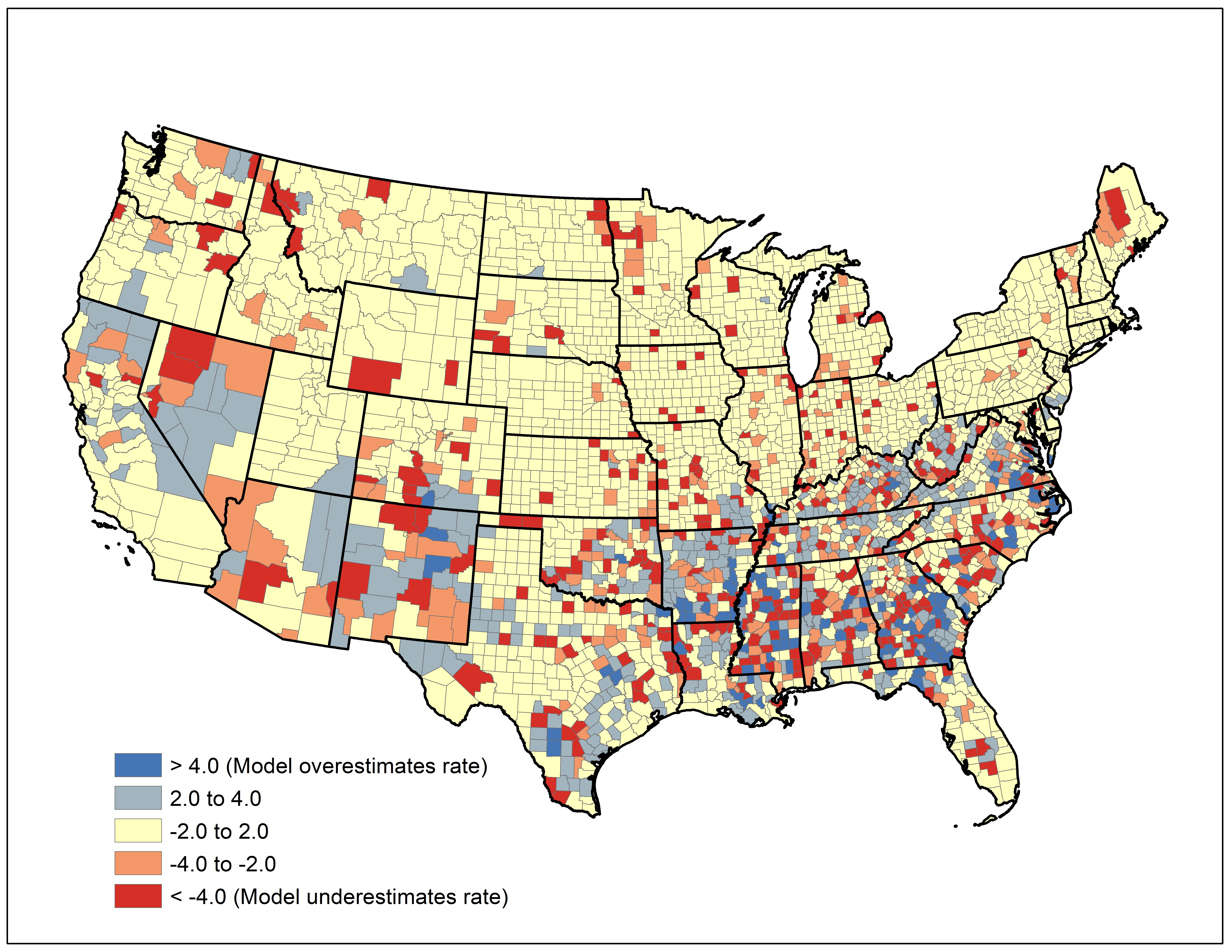 eFigure 3. Difference between observed firearm homicides rate per 100,000 population in 1999 to model-predicted firearm homicide rate for 1999, based on parameter estimates derived from Model 2 using 2000-2014 data; US counties. eTable 1. Descriptive statistics; 3107 counties, 2000-2014 (n = 46,605)eTable 2. Sensitivity analyses repeating Model 3 but with social policy variables removed (Model s1) and lagged laws (Model s2); US counties (n = 3,107) from 2000–2014 (t = 15). Models adjust for county demographics and human geography. 123456789101112131415161718192021222324252627282930313233343536373839OutcomeOutcomeOutcomeOutcomeOutcomeOutcomeOutcomeOutcomeOutcomeOutcomeOutcomeOutcomeOutcomeOutcomeOutcomeOutcomeOutcomeOutcomeOutcomeOutcomeOutcomeOutcomeOutcomeOutcomeOutcomeOutcomeOutcomeOutcomeOutcomeOutcomeOutcomeOutcomeOutcomeOutcomeOutcomeOutcomeOutcomeOutcomeOutcomeOutcomeOutcomeOutcomeOutcome1Home StateHome StateHome StateHome StateHome StateHome StateHome StateHome StateHome StateHome StateHome StateHome StateHome StateHome StateHome StateHome StateHome StateHome StateHome StateHome StateHome StateHome StateHome StateHome StateHome StateHome StateHome StateHome StateHome StateHome StateHome StateHome StateHome StateHome StateHome StateHome StateHome StateHome StateHome StateHome StateHome StateHome StateHome State234567891011InterstateInterstateInterstateInterstateInterstateInterstateInterstateInterstateInterstateInterstateInterstateInterstateInterstateInterstateInterstateInterstateInterstateInterstateInterstateInterstateInterstateInterstateInterstateInterstateInterstateInterstateInterstateInterstateInterstateInterstateInterstateInterstateInterstateInterstateInterstateInterstateInterstateInterstateInterstateInterstateInterstateInterstateInterstate12131415161718192021County DemographicsCounty DemographicsCounty DemographicsCounty DemographicsCounty DemographicsCounty DemographicsCounty DemographicsCounty DemographicsCounty DemographicsCounty DemographicsCounty DemographicsCounty DemographicsCounty DemographicsCounty DemographicsCounty DemographicsCounty DemographicsCounty DemographicsCounty DemographicsCounty DemographicsCounty DemographicsCounty DemographicsCounty DemographicsCounty DemographicsCounty DemographicsCounty DemographicsCounty DemographicsCounty DemographicsCounty DemographicsCounty DemographicsCounty DemographicsCounty DemographicsCounty DemographicsCounty DemographicsCounty DemographicsCounty DemographicsCounty DemographicsCounty DemographicsCounty DemographicsCounty DemographicsCounty DemographicsCounty DemographicsCounty DemographicsCounty Demographics22232425262728293031Human GeographyHuman GeographyHuman GeographyHuman GeographyHuman GeographyHuman GeographyHuman GeographyHuman GeographyHuman GeographyHuman GeographyHuman GeographyHuman GeographyHuman GeographyHuman GeographyHuman GeographyHuman GeographyHuman GeographyHuman GeographyHuman GeographyHuman GeographyHuman GeographyHuman GeographyHuman GeographyHuman GeographyHuman GeographyHuman GeographyHuman GeographyHuman GeographyHuman GeographyHuman GeographyHuman GeographyHuman GeographyHuman GeographyHuman GeographyHuman GeographyHuman GeographyHuman GeographyHuman GeographyHuman GeographyHuman GeographyHuman GeographyHuman GeographyHuman Geography3233343536373839No.VariableNo.VariableOutcomeCounty Demographics1Firearm homicides per 100,000 population22Age < 25 (%)23Age 25-44 (%)Home State24Age 45-64 (%)2Laws (count)25Age > 64 (%)3Dealer regulations (%)26Black (%)4Buyer regulations (%)27Hispanic (%)5High risk (%)28White [reference]6Background checks (%)29Native (%)7Possession regulations (%)30Median household income (2014 US$10,000)8Concealed carry (%)31Unemployment (%)9Child access prevention (%)10Domestic Violence (%)Human Geography11Other (%)32Population inflow33pollib_medianInterstate34drugs_marijua_decrimilization12Laws (count)35apolspt13Dealer regulations (%)36RUCC Metropolitan14Buyer regulations (%)37RUCC Urban15High risk (%)38RUCC Rural16Background checks (%)39Land area (1,000 square kms)17Possession regulations (%)18Concealed carry [reference]19Child access prevention (%)20Domestic Violence (%)21Other (%)<0.100.10 – 0.200.20 – 0.300.30 – 0.400.40 – 0.500.50 – 0.600.60 – 0.700.70 – 0.800.80 – 0.900.90 – 1.001.00MeanSDMinMaxFirearm homicides per 100,000 population2.65.10.0172.5Home State Firearm LawsLaws (count)20.718.03.0100.0Dealer regulations (%)6.910.40.050.0Buyer regulations (%)6.06.70.026.1High risk (%)12.09.80.050.0Background checks (%)4.27.20.030.0Possession regulations (%)16.911.60.050.0Concealed carry (%)28.515.30.071.4Child access prevention (%)4.57.30.030.0Domestic violence (%)9.910.60.050.0Other laws (%)11.210.30.066.7Interstate Firearm LawsLaws (count)28.310.29.590.7Dealer regulations (%)10.32.82.422.3Buyer regulations (%)8.61.81.419.1High risk (%)10.21.84.222.6Background checks (%)7.92.31.725.0Possession regulations (%)12.54.04.229.8Concealed carry (%)17.14.05.541.4Child access prevention (%)6.21.90.518.8Domestic violence (%)13.73.61.332.6Other laws (%)13.53.33.227.8County DemographicsPopulation96,072310,5934010,116,705Age < 25 (%)33.04.710.866.4Age 25-44 (%)24.73.511.744.6Age 45-64 (%)26.63.45.546.4Age > 64 (%)15.74.21.753.0Black (%)8.914.40.085.9Hispanic (%)7.712.90.097.5White (%)79.519.32.199.6Native (%)1.66.40.094.2Median household income (2014USD)47,39712,10319,833129,792Unemployment (%)6.42.81.128.9Human GeographyPopulation inflow (standardized)0.01.0-0.639.2Policy liberalism-0.41.1-2.52.8Policing expenditure3,0913,76410327,789RUCC Metropolitan0.40.50.01.0RUCC Urban0.30.50.01.0RUCC Rural0.20.40.01.0Land area (1,000 square kms)0.20.30.05.2Model s1Model s1Model s1Model s2Model s2Model s2VariableIRR(95%CrI)IRR(95%CrI)Home State Firearm LawsLaws (count)0.9930.9910.9960.9940.9910.996Dealer regulations (%)0.9990.9961.0021.0010.9971.004Buyer regulations (%)0.9980.9951.0011.0051.0021.009High risk (%)0.9980.9961.0001.0031.0001.005Background checks (%)0.9950.9920.9990.9930.9890.996Possession regulations (%)0.9980.9951.0001.0021.0001.005Concealed carry (%)1.0031.0011.005Child access prevention (%)1.0040.9981.0101.0050.9991.011Domestic Violence (%)0.9990.9971.0011.0000.9981.003Other laws (%)0.9980.9961.000Interstate Firearm LawsLaws (gravity weighted)0.9920.9880.9960.9910.9850.995Dealer regulations (%)1.0161.0051.0291.0040.9921.015Buyer regulations (%)0.9880.9780.9980.9910.9751.004High risk (%)0.9890.9810.9960.9840.9730.993Background checks (%)0.9950.9861.0051.0030.9921.013Possession regulations (%)0.9840.9760.9920.9960.9831.008Concealed carry (%)0.9940.9831.002Child access prevention (%)0.9900.9761.0040.9910.9741.006Domestic Violence (%)1.0081.0011.0141.0050.9961.012Other laws (%)1.0000.9921.007Constants and Error TermsConstant3.1612.1546.2972.5640.75611.775Trend0.9840.9780.9910.9800.9870.996Variance explained by conditional autoregressive random effect (proportion)0.8080.7120.8900.8090.7060.891Variance explained by state random effect (proportion)0.0550.0160.1300.0650.0240.144